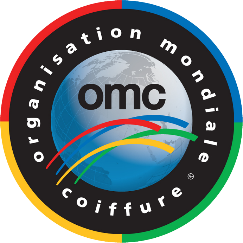 OMC MEMBERSHIP APPLICATION Please fill out the application form and send it to info@omchairworld.com           SECTIONS:   HAIR    AESTHETICS    NAIL A member country organization or group of stylist can promote their affiliation with OMC  using only the combined logos created by OMC. The member organization logo on the left and the OMC affiliated member logo on the right. If this is not the case, their membership will be revoked!  Country .................................................................................................  Name of Organization ................................................................................................................................ Name of Organization President ................................................................................................................ Mailing Address ......................................................................................................................................... Phone.........................................................email .......................................................................................Website address .......................................................................................................................................... Organization's existence date .....................................................................................................................  Organization's activity within its country:  Competitions    Education    English Language	 Documents to be enclosed (in English): Bylaws of your organization Number of members ______Admission and Membership Fees The amount of membership fees varies from a minimum to a maximum cap for each country. Place: .....................................................................................................President Signature ...............................................................................	\OMC NON-COMPETE CLAUSE:When using OMC combined logos - send promo advert to OMC for approval before Printing or posting it on social.          FORBIDDEN:Forbidden: To use the OMC or OMC HAIRWORLD single brands/ logos. Forbidden: To modify any parts of the OMC affiliated member logo.Forbidden: To organize international championship for affiliate members.Forbidden: To participate in competition not held under the auspices of OMC.Forbidden: To present masterclasses using any of OMC-Brands.Forbidden: To present Diplomas or awards, as if it was presented by OMC.Forbidden: For school or academy of affiliated organizations to use any of OMC brands, when organizing local competitions or masterclasses.  Forbidden: To use photos presented in OMC onsite and online competitions are OMC  copy rights, to use any of the photos the concerned affiliated organization must have written approval from OMC.ALLOWED:Allowed: For organizations to use combined logos for promotion.Allowed: To use combined logos for national competitions "not as a title"Allowed: To use combined logos on diploma for competitions “not as a title"Allowed: To use your organization logo when present masterclasses.Non - compliance with these rules your membership will be revoked. OMC Board of Directors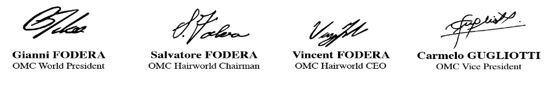 